TEHNISKĀ SPECIFIKĀCIJA Nr. TS_1502.001 v1Bojājuma vietas noteicējs, īsslēguma, 0,4kV līnijāmAttēlam ir informatīvs raksturs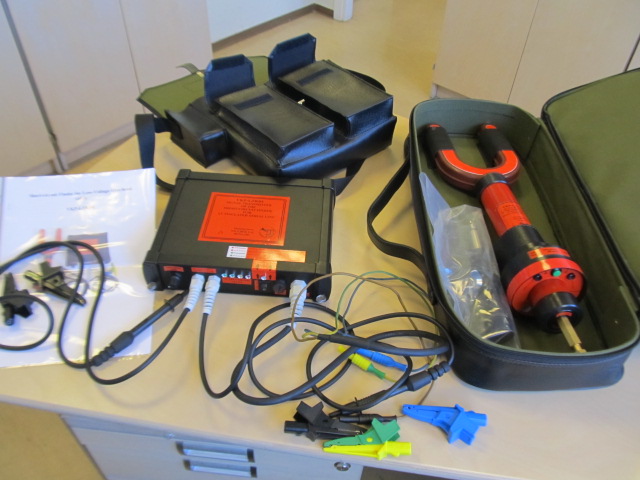 Nr.p.k.AprakstsMinimālā tehniskā prasībaPiedāvātās preces konkrētais tehniskais aprakstsAvotsPiezīmesVispārīgās prasībasVispārīgās prasībasRažotājs (materiāla ražotāja nosaukums, ražotnes atrašanās vieta un ražotājvalsts)Norādīt informāciju1502.001 Bojājuma vietas noteicējs, īsslēguma, 0,4kV līnijāmNorādīt pilnu preces tipa apzīmējumuPreces marķēšanai pielietotais EAN kods, ja precei tāds ir piešķirtsNorādīt vērtībuNorādīt vai, izmantojot EAN kodu, ražotājs piedāvā iespēju saņemt digitālu tehnisko informāciju par preci (tips, ražotājs, tehniskie parametri, lietošanas instrukcija u.c.)Norādīt informācijuParauga piegādes laiks tehniskajai izvērtēšanai (pēc pieprasījuma), darba dienasNorādītSaistītās tehniskās specifikācijas (TS), uz kurām ir pievienotas atsauces šajā TSSaistītās tehniskās specifikācijas (TS), uz kurām ir pievienotas atsauces šajā TS0410.201 Izolējošais stienis daudzfunkcionāls (drošinātāju, operatīvais) līdz 20kV, garums līdz 7mAtbilstDokumentācijaDokumentācijaIr iesniegts preces attēls, kurš atbilst sekojošām prasībām:".jpg" vai “.jpeg” formātā;izšķiršanas spēja ne mazāka par 2Mpix;ir iespēja redzēt  visu preci un izlasīt visus uzrakstus, marķējumus uz tā;attēls nav papildināts ar reklāmuAtbilstOriģinālā lietošanas instrukcija sekojošās valodāsLV vai EN Prece apzīmēta ar CE zīmiAtbilstGalvenās tehniskās prasībasGalvenās tehniskās prasībasIerīce ir viegli pārvietojamaAtbilstJāspēj noteikt īsslēgumus – (f-0) un (f-f) - 0.4kV gaisvadu tīklāAtbilstPrasības sensora daļaiPrasības sensora daļaiIr LED tipa gaismas indikācija par sensora stāvokli ieslēgtā režīmāAtbilstSensora daļai ir skaņas īsslēguma indikācijaAtbilstSensora daļai ir aizsardzība pret bojājumiem, kurus var izraisīt neatslēgta līnija, pieslēgšana pie augstāka sprieguma nekā mērījumu spriegums.AtbilstSensoru daļai jābūt brīvi noņemamai un ar pārejas adapteru  piestiprināmai pie slēgstieņa (tehniskā specifikācija Nr. TS_0410.201) gala adaptera. AtbilstPrasības strāvas ģeneratoramPrasības strāvas ģeneratoramIr dažādu pieslēgspaiļu komplektiAtbilstIr iespēja ievietot kabeļu sadalnēsAtbilstĢenerators ir ar iekšējo aizsardzību pret pārspriegumiem gan ģeneratora izejā, gan ģeneratora ieejā.AtbilstĢenerators darbojas no tīkla sprieguma (f – 0)230VVides nosacījumiVides nosacījumiMinimāla darba temperatūra≤ -5ºCMaksimāla darba temperatūra≥ +40ºCAizsardzības klase≥ IP54Obligātā komplektācijaObligātā komplektācijaTransportēšanas somaMīksta vai cietaPārejas adapters piestiprināms pie slēgstieņa (kategorija Nr.0410.002 Slēgstienis aparātu komutacijai 6-20 kV) gala adaptera.AtbilstObligātā komplektācija ir saderīgai ar mēraparātuAtbilst